КОММЕРЧЕСКОЕ ПРЕДЛОЖЕНИЕ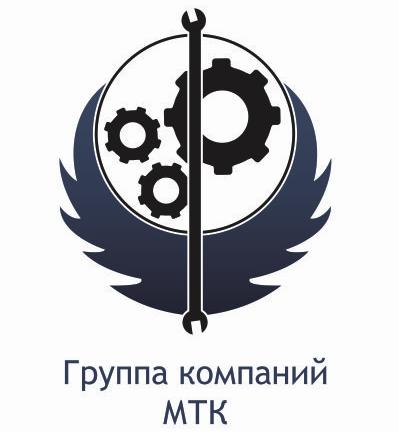 Группа компаний ООО «МТК» совместное Российско-Китайское предприятие, занимающаяся поставкой спецтехники (бульдозеры, погрузчики, самосвалы, автокраны и др.), а так же запасных частей к ней, производства КНР. Имея большой опыт и слаженный коллектив, готова осуществить поставку спецтехники для нужд вашей организации: Самосвал CAMC 8x4 HN3310P34C3M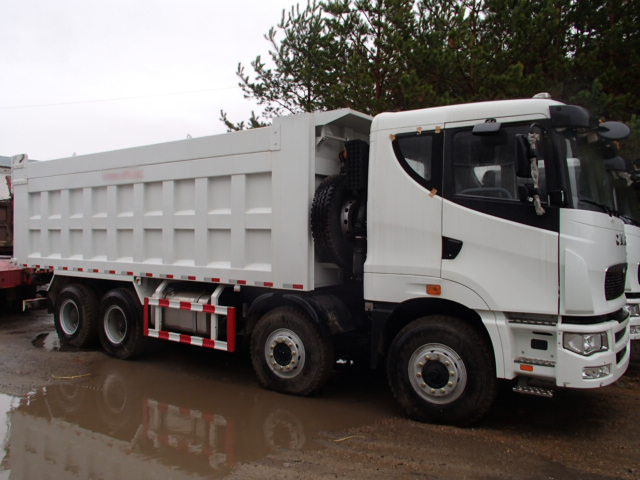 ЗаводCAMC, КитаймодельHN3310P34C3MМодель двигателяM11-C380E20 (Cummins)Мощность двигателя380 (л.с.)Рабочий обьем двигателя10800 (л.)Кол-во цилиндров6 (шт.)Описание двигателяРядный с турбо наддувом и интеркуллеромКолесная база1850+3370+1310 (мм.)Колёсная формула8x4 8х4Диски колесные8.5 - 20Колёса-шины11.00-20 с камеройПередняя подвеска9-ти листовая параболическая рессораЗадняя подвеска12-ти листовая параболическая рессораРулевое управлениередуктор с гидроусилителемСцеплениесухое однодисковоеДиаметр диска сцепления430 (мм.)Коробка передачZFСтандарт качестваЕвро 4Максимальная скорость75 (км/ч)Снаряженная масса14 850 (кг.)Грузоподьемность35000 (кг.)Емкость бака350 (л.)Расход топлива28 (л/100км.)Длина кузова7000 (мм.)Ширина кузова2300 (мм.)Высота кузова1200 (мм.